Título: Las sensaciones del aguaPROPÓSITOS Y EVIDENCIAS DE APRENDIZAJEPREPARACIÓN DE LA SESIÓNMOMENTOS DE LA SESIÓNComunica el propósito de la sesión: hoy explorarán diferentes maneras de realizar movimientos a partir de las imágenes que se forman en el agua. También, aprenderán a usar el cuerpo para responder a la música y otros estímulos sonoros. En grupo clasePon música alegre e invítalos a correr, esquivarse y soltarse. Pídeles que realicen desplazamientos libres en el espacio imaginando que el agua los lleva e indícales que cuando des una palmada se detengan y se miren. Solicita a los estudiantes que cierren los ojos y lentamente traten de sentir que son la tinta de color que acaban de observar. Baja el volumen y da una señal para que formen un círculo.Luego, proponles que a tu señal (esta vez con un instrumento, como por ejemplo, palo de lluvia), bailen en cámara lenta imaginando que son el tinte rojo de la vasija. Deben imaginar  que caen en una gran piscina de agua y empiezan a fundirse como vieron que ese color lo hacía.Descríbeles situaciones para que, de acuerdo con ellas, hagan variantes, alternando movimiento y quietud. Por ejemplo, nombra partes del cuerpo para trabajar movimientos en segmentos y diles que solo sus brazos o su cabeza son agua. Luego, pídeles que imaginen que llegó un gigante con una cuchara y revolvió el vaso.Invítalos a echarse en el piso, sobre mantas si es necesario, y pon una música tranquila que suene a agua. Descríbeles una situación para que trabajen desde movimientos pequeños hasta grandes, desde la posición horizontal hasta la vertical. Puedes decirles, por ejemplo, que imaginen que del piso empieza a brotar agua, como un manantial, un chorrito que va creciendo (de esta manera, los estudiantes se pondrán de pie). Solicita que sigan el ritmo de la música para crear movimientos con diferentes velocidades, según el agua brote despacio o progresivamente vaya creciendo. Pídeles que se pongan de pie y exploren con la idea de ser llevados por las olas del mar o las corrientes de un río, a manera de un alga o un pez.  Con una señal, marca la consigna para detenerse y balancearse en el sitio. Luego, diles que se imaginen que son un alga y todo su cuerpo es una planta que vive en el agua. Indícales que experimenten movimientos, fluidos de balanceo, ondulaciones y estiramiento de las extremidades. A continuación, pídeles que memoricen tres o cuatro movimientos para crear una frase simple de un movimiento de cada tipo.En dos grupos Divide la clase en dos grupos (observadores y danzantes) para realizar improvisaciones.Indica al grupo de danzantes que se divida para asumir dos roles: unos serán las algas del mar y los otros las corrientes. Las algas responderán bailando a las corrientes que pasan cerca formando remolinos u olas. Invita a los estudiantes a ampliar o simplificar este pequeño guion por medio de esta pregunta: ¿cómo podemos terminar? Luego de escuchar las respuestas, diles que pueden integrar los movimientos de la frase que crearon ya sea al inicio o al final de la danza.En grupo claseAl terminar, socialicen la experiencia. Para esto, solicita que hablen primero los danzantes y luego los observadores. Pregúntales lo siguiente: ¿cómo se sintieron?, ¿era fácil seguir y moverse con las señales de su compañero?, ¿qué han observado?, ¿cómo eran los movimiento?,  ¿sintieron  un diálogo de movimiento?Finalmente, pregúntales:¿Cómo se sintieron hoy?¿Qué les gustó más?, ¿qué no les gustó o qué fue difícil de hacer?, ¿por qué fue difícil?¿Qué cosa nueva han aprendido a hacer?Explícales que recibirán un material para que empiecen a personalizar su carpeta o portafolio de Arte y Cultura en casa; en ella van a registrar los procesos de creación que irán elaborando. Para trabajar en casa:Personalizar su carpeta o portafolio de Arte y Cultura con los materiales recibidos y con los que tengan en casa. Traer para la siguiente clase.REFLEXIONES SOBRE EL APRENDIZAJE¿Qué avances tuvieron los estudiantes?¿Qué dificultades tuvieron los estudiantes? ¿Qué aprendizajes debo reforzar en la siguiente sesión?¿Qué actividades, estrategias y materiales funcionaron, y cuáles no?Competencias y capacidadesDesempeños¿Qué nos dará evidencias de aprendizaje?Crea proyectos desde los lenguajes artísticos.Explora y experimenta los lenguajes del arte.Combina y busca alternativas para usar elementos de la danza (tiempo/ritmo, espacio y energía) técnicas, recursos tecnológicos a su alcance, así́ como prácticas tradicionales de su comunidad para expresar de diferentes maneras sus ideas.Combina distintas formas de movimiento y experimenta con materiales visuales o sonoros para expresar sus ideas, a partir de observaciones y experiencias con relación al agua. Escala de valoración (Anexo 1).Enfoques transversalesActitudes o acciones observablesEnfoque AmbientalMuestra disposición para explorar y crear con sus compañeros a partir del lenguaje de la danza y las artes plásticas, intercambiando ideas o afectos  que lo vinculan al cuidado y valoración del medioambiente: el valor del agua como elemento central para la vida.Enfoque Orientación al bien comúnMuestra aprecio y valoración del agua, y reconoce la responsabilidad que nos toca como individuos para cuidarla.¿Qué necesitamos hacer antes de la sesión?¿Qué recursos o materiales se utilizarán?Busca un espacio grande para que los estudiantes puedan moverse libremente.Averigua en internet  o en otros medios  uno o dos temas musicales donde se evidencie la sensación del agua.  Referencias de música:Espíritu del agua. (de Tito La Rosa). https://www.youtube.com/watch?v=xOR1p5Kk6f0Sonidos de lluvia y mar.https://www.youtube.com/watch?v=UDVZg_bd4zMFuente de agua.https://www.youtube.com/watch?v=4VZhbtPiPG4Ten a la mano un instrumento con el fin de usarlo como señal auditiva para marcar el pulso.Alista cartulina, papeles de colores y el material de dibujo para que cada estudiante pueda personalizar su carpeta o portafolio de Arte y Cultura (pueden usar un fólder o confeccionarlo con cartulina).Ingresa al enlace web y observa el video:https://www.youtube.com/watch?v=vuFzsC4uWQISelección de música.Equipo de sonido.Dos instrumentos: palo de lluvia y otro, que puede ser un cuenco o tambor. Fólder para cada estudiante.Hojas A4.Plumones.Vaso o vasija de agua y tinte (cuanto más grande el vaso o vasija será mejor).Cartulina, papeles de colores, material de dibujo del que se disponga.InicioTiempo aproximado: 10 minutosEn grupo claseSaluda a los estudiantes e invítalos a quitarse los zapatos y sentarse en un gran círculo. Recuerda junto con ellos lo que hicieron en la clase pasada: ver y explorar la relación entre el arte y el elemento agua. Pregúntales al respecto: ¿qué han hecho los artistas y pueblos a partir del agua?Cuéntales que hoy jugarán a transformarse en agua, Luego, plantea estas interrogantes: ¿será posible moverse con la música y jugar a convertirnos en agua?, ¿de qué manera creen que serán los movimientos que haremos?, ¿qué características tendrán?Muestra la vasija con agua que has traído y explícales que van a observar cómo se mueve el líquido. Para ello, echa unas gotas de diferentes tintes e invítalos a observar lo que se produce. Luego, inicia un diálogo a partir de algunas interrogantes: ¿cómo es el movimiento de los colores?, ¿qué formas crean? ¿cómo es la velocidad?Comunícales que ahora se convertirán en el agua y esos colores. Van a explorar cómo se mueve el agua y, a partir ello, crearán frases de danza. Agrega que observar cuidadosamente el movimiento del agua los ayudará a crear movimientos nuevos.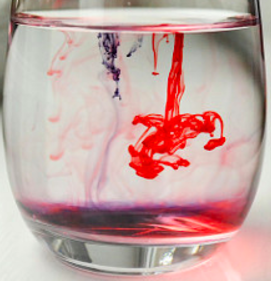 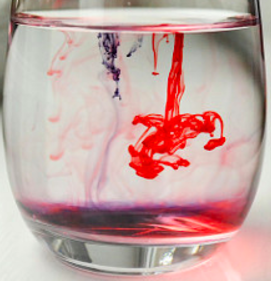 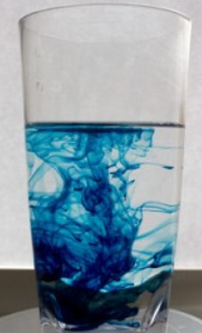 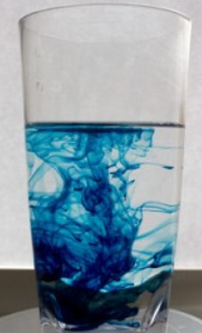 En grupo claseSaluda a los estudiantes e invítalos a quitarse los zapatos y sentarse en un gran círculo. Recuerda junto con ellos lo que hicieron en la clase pasada: ver y explorar la relación entre el arte y el elemento agua. Pregúntales al respecto: ¿qué han hecho los artistas y pueblos a partir del agua?Cuéntales que hoy jugarán a transformarse en agua, Luego, plantea estas interrogantes: ¿será posible moverse con la música y jugar a convertirnos en agua?, ¿de qué manera creen que serán los movimientos que haremos?, ¿qué características tendrán?Muestra la vasija con agua que has traído y explícales que van a observar cómo se mueve el líquido. Para ello, echa unas gotas de diferentes tintes e invítalos a observar lo que se produce. Luego, inicia un diálogo a partir de algunas interrogantes: ¿cómo es el movimiento de los colores?, ¿qué formas crean? ¿cómo es la velocidad?Comunícales que ahora se convertirán en el agua y esos colores. Van a explorar cómo se mueve el agua y, a partir ello, crearán frases de danza. Agrega que observar cuidadosamente el movimiento del agua los ayudará a crear movimientos nuevos.Desarrollo	Tiempo aproximado: 25 minutosCierreTiempo aproximado: 10 minutos